Faculty Instructional Resource Development GrantsProject ProposalDeadline for grant proposal: April 21, 2023 at 3:00pmSubmit to: James G. Murphy, IRC ChairApplying for Grant Amount:         (Typical grant amounts are $250, $500, $1000, 1500 not to exceed $2500)Project Title:  Faculty Member:        Division:  ------------------------------------------------------------------------------------------------------------PROJECT DESCRIPTION(Expand the spacing for each category as needed.)Purpose/ Problem:  (What problem are you trying to solve?  Is the project unique, not otherwise available?  Does it include elements of innovation, collaboration, potential dissemination, and sustainability?Project Goals: (Describe the final product and how it will solve the problem)Impact:  Course Number(s) /Titles of course(s) effected by projectNumbers of students effected by the projectExplain how project impacts course Student Learning OutcomesEvaluation Plan: (How will achievement of project goals and objectives be measured?)Resources Needed for the Project:  (Include any physical, human, or informational resources you will use to complete the project.  Any purchases with grant funds must be approved by FRCAE in advance.)Additional Requirements:Supply and/or complete the following as evidence of the project’s conclusion:Periodic status reports should be made to FRCAE as the grant period progresses. Presentation of Project results will be given (two times) during PD days and  Present at the Tech Showcase, etc.  –or— Hold a solo .5 – 1 hour presentation at a FRCAE session –or—   Present at a Tech Day Conference, representing NCCC–or—Present before the NCCC Board of TrusteesFinal instructional materials and project evaluation must be submitted to IRC and FRCAE by January 2024.Timeline/Budget:  (Schedules are attached.)Faculty Member’s Signature:   Division Chair’s Signature:  Timeline:  Break the project into specific tasks and estimate the hours needed for each to the best of your ability. Please continue on the back of page if necessaryIRC Grant CriteriaThe FRAC Grant supports research and/or development of instructional resources that are beyond normal job responsibilities.The end-product of the grant must impact the NCCC student body in the relevant accredited NCCC course(s). Proposals that do not have a direct classroom impact will not be considered.Applicants may be full-time or adjunct faculty.Grant funds may be used for purchase of single copies of developmental software and/or needed equipment.  The grant funds are not to be used for purchase of equipment or software that would be covered in departmental budgets.  All purchases using grant funds are subject to prior FRCAE approval.Proposals must be submitted by the deadline and approved by the division chair.  Late or unsigned proposals will not be considered.Grant projects should be scheduled for completion during the summer/fall following the grant award.  The need for any exceptions should be described in the grant application.Documentation Requirements:Periodic status reports should be made to FRCAE as the grant period progresses.A presentation on the project results will be given during PD days or, upon request, individually to the IRC committee. Presentation of Project results will be given (two times) during PD days and Present at the Tech Showcase, etc.  –or—Hold a solo .5 – 1 hour presentation at a FRCAE session –or—  Present at a Tech Day Conference, representing NCCC–or—Present before the NCCC Board of TrusteesFinal instructional materials and project evaluation must be submitted to IRC and FRCAE by January 2024.The proposals are rated based on:1.  Purpose/Problem:  Solves a problem, uniqueness, not otherwise available, elements of innovation, collaboration, potential dissemination, and sustainability2.  Project Goals:  Clearly defined and measurable3.  Impact:   Expected impact on Student Learning Outcomes, number of students/classes impacted, potential for stimulation of new programs, skills acquired or mastered by the Faculty Member4.  Timeline/Budget:  Realistic, well-detailed in dollar amounts and hours necessary to complete project5.  Evaluation Process:  Clearly defined and measurableTaskHours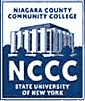 IRC Grant Application - BudgetIMPORTANT: Complete and submit along with a written justification for the expenditures listedIRC Grant Application - BudgetIMPORTANT: Complete and submit along with a written justification for the expenditures listedIRC Grant Application - BudgetIMPORTANT: Complete and submit along with a written justification for the expenditures listedName:Name:Date:Project Name:Team Member% Project Responsibility